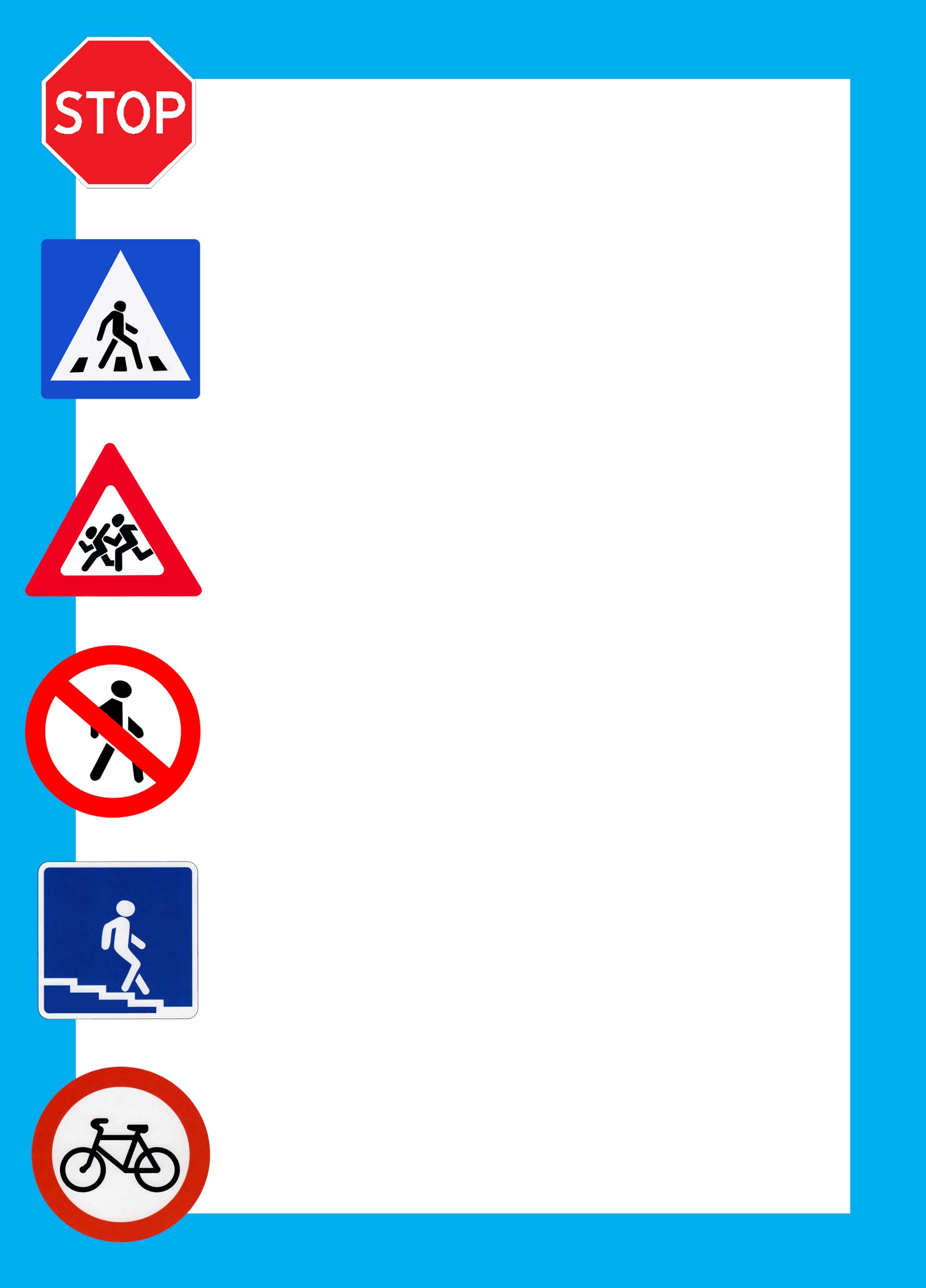  Сентябрь ОктябрьНоябрьДекабрьЯнварьФевраль МартАпрель МайЛето-2011 года.Июнь, июль, август  Мероприятия Ответственные Работа с педагогами -ответственный за организацию профилактики детскогодорожно- транспортного травматизма(ПДДТТ) воспитатель Дорошенко Л.Н.-зам по ВМР-воспитатели группАнкетирование педагогов-ответственный за организацию профилактики детскогодорожно- транспортного травматизма(ПДДТТ) воспитатель Дорошенко Л.Н.-зам по ВМР-воспитатели группКонсультация для воспитателей: «Организация работы с детьми по безопасности дорожного движения»-ответственный за организацию профилактики детскогодорожно- транспортного травматизма(ПДДТТ) воспитатель Дорошенко Л.Н.-зам по ВМР-воспитатели группОформление уголка по ПДД в группах-ответственный за организацию профилактики детскогодорожно- транспортного травматизма(ПДДТТ) воспитатель Дорошенко Л.Н.-зам по ВМР-воспитатели группРазработка перспективного плана работы  ПДД на группах-ответственный за организацию профилактики детскогодорожно- транспортного травматизма(ПДДТТ) воспитатель Дорошенко Л.Н.-зам по ВМР-воспитатели группРабота с детьми-ответственный за организацию профилактики детскогодорожно- транспортного травматизма(ПДДТТ) воспитатель Дорошенко Л.Н.-зам по ВМР-воспитатели группОрганизация и проведение игр по безопасности  дорожного движения-ответственный за организацию профилактики детскогодорожно- транспортного травматизма(ПДДТТ) воспитатель Дорошенко Л.Н.-зам по ВМР-воспитатели группЧтение произведений и рассматривание иллюстраций-ответственный за организацию профилактики детскогодорожно- транспортного травматизма(ПДДТТ) воспитатель Дорошенко Л.Н.-зам по ВМР-воспитатели группРабота с родителями-ответственный за организацию профилактики детскогодорожно- транспортного травматизма(ПДДТТ) воспитатель Дорошенко Л.Н.-зам по ВМР-воспитатели группОформление  буклетов в уголке для родителей-ответственный за организацию профилактики детскогодорожно- транспортного травматизма(ПДДТТ) воспитатель Дорошенко Л.Н.-зам по ВМР-воспитатели группГрупповые родительские собрания (вопрос по безопасности на дорогах)-ответственный за организацию профилактики детскогодорожно- транспортного травматизма(ПДДТТ) воспитатель Дорошенко Л.Н.-зам по ВМР-воспитатели группАнкетирование родителей-ответственный за организацию профилактики детскогодорожно- транспортного травматизма(ПДДТТ) воспитатель Дорошенко Л.Н.-зам по ВМР-воспитатели группМероприятия Ответственные Работа с педагогамиответственный за организацию профилактики детскогодорожно- транспортного травматизма(ПДДТТ) воспитатель Дорошенко Л.Н.-зам по ВМР-воспитатели групп«Основные подходы к наполняемости центров детской деятельности по профилактике дорожного травматизма»ответственный за организацию профилактики детскогодорожно- транспортного травматизма(ПДДТТ) воспитатель Дорошенко Л.Н.-зам по ВМР-воспитатели группПриобретение наглядного и демонстрационного материала для обучения детей правилам дорожного движенияответственный за организацию профилактики детскогодорожно- транспортного травматизма(ПДДТТ) воспитатель Дорошенко Л.Н.-зам по ВМР-воспитатели группРазработка памяток для родителей по ПДДответственный за организацию профилактики детскогодорожно- транспортного травматизма(ПДДТТ) воспитатель Дорошенко Л.Н.-зам по ВМР-воспитатели группОперативный контроль за организацией деятельности с детьми с учетом ФГТответственный за организацию профилактики детскогодорожно- транспортного травматизма(ПДДТТ) воспитатель Дорошенко Л.Н.-зам по ВМР-воспитатели группРабота с детьмиответственный за организацию профилактики детскогодорожно- транспортного травматизма(ПДДТТ) воспитатель Дорошенко Л.Н.-зам по ВМР-воспитатели группСовместная деятельность с детьми по ПДД согласно ФГТ«Улица города» подготовительная группа«Мы знакомимся с улицей» старшая группа«Мы пассажиры» средняя группа«Профессия -водитель» вторая младшая группаответственный за организацию профилактики детскогодорожно- транспортного травматизма(ПДДТТ) воспитатель Дорошенко Л.Н.-зам по ВМР-воспитатели группБеседы с детьми, чтение литературы, рассматривание иллюстрацийответственный за организацию профилактики детскогодорожно- транспортного травматизма(ПДДТТ) воспитатель Дорошенко Л.Н.-зам по ВМР-воспитатели группРабота с родителямиответственный за организацию профилактики детскогодорожно- транспортного травматизма(ПДДТТ) воспитатель Дорошенко Л.Н.-зам по ВМР-воспитатели группОформление стенда для родителейответственный за организацию профилактики детскогодорожно- транспортного травматизма(ПДДТТ) воспитатель Дорошенко Л.Н.-зам по ВМР-воспитатели группМероприятия Ответственные Работа с педагогами ответственный за организацию профилактики детскогодорожно- транспортного травматизма(ПДДТТ) воспитатель Дорошенко Л.Н.-зам по ВМР-воспитатели групп-инструктор по ФИЗОПриобретение детской художественной литературы  по ПДДответственный за организацию профилактики детскогодорожно- транспортного травматизма(ПДДТТ) воспитатель Дорошенко Л.Н.-зам по ВМР-воспитатели групп-инструктор по ФИЗОКонкурс среди групп по ПДД «Книжка малышка»ответственный за организацию профилактики детскогодорожно- транспортного травматизма(ПДДТТ) воспитатель Дорошенко Л.Н.-зам по ВМР-воспитатели групп-инструктор по ФИЗОРабота с детьмиответственный за организацию профилактики детскогодорожно- транспортного травматизма(ПДДТТ) воспитатель Дорошенко Л.Н.-зам по ВМР-воспитатели групп-инструктор по ФИЗОНОД по ПДД (как часть)«В городском транспорте» ответственный за организацию профилактики детскогодорожно- транспортного травматизма(ПДДТТ) воспитатель Дорошенко Л.Н.-зам по ВМР-воспитатели групп-инструктор по ФИЗООрганизация и проведение игр в совместной деятельности с детьми «Улица» средняя группа«Грузовой транспорт» вторая младшая группаответственный за организацию профилактики детскогодорожно- транспортного травматизма(ПДДТТ) воспитатель Дорошенко Л.Н.-зам по ВМР-воспитатели групп-инструктор по ФИЗОЧтение произведений и рассматривание иллюстрацийответственный за организацию профилактики детскогодорожно- транспортного травматизма(ПДДТТ) воспитатель Дорошенко Л.Н.-зам по ВМР-воспитатели групп-инструктор по ФИЗОРабота с родителямиответственный за организацию профилактики детскогодорожно- транспортного травматизма(ПДДТТ) воспитатель Дорошенко Л.Н.-зам по ВМР-воспитатели групп-инструктор по ФИЗООформление уголков для родителейответственный за организацию профилактики детскогодорожно- транспортного травматизма(ПДДТТ) воспитатель Дорошенко Л.Н.-зам по ВМР-воспитатели групп-инструктор по ФИЗОВыставка семейных рисунков по безопасности дорожного движения «Мы за безопасное движение»ответственный за организацию профилактики детскогодорожно- транспортного травматизма(ПДДТТ) воспитатель Дорошенко Л.Н.-зам по ВМР-воспитатели групп-инструктор по ФИЗОИзготовление макета микрорайона ДОУ с улицами и дорожной информацией ответственный за организацию профилактики детскогодорожно- транспортного травматизма(ПДДТТ) воспитатель Дорошенко Л.Н.-зам по ВМР-воспитатели групп-инструктор по ФИЗОответственный за организацию профилактики детскогодорожно- транспортного травматизма(ПДДТТ) воспитатель Дорошенко Л.Н.-зам по ВМР-воспитатели групп-инструктор по ФИЗОМероприятия Ответственные Работа с педагогами ответственный за организацию профилактики детскогодорожно- транспортного травматизма(ПДДТТ) воспитатель Дорошенко Л.Н.-зам по ВМР-воспитатели групп-музыкальный руководительПодготовка к проведению развлечений с детьми по ПДДответственный за организацию профилактики детскогодорожно- транспортного травматизма(ПДДТТ) воспитатель Дорошенко Л.Н.-зам по ВМР-воспитатели групп-музыкальный руководительОформление методического обеспечения к участию в конкурсе «Зеленый огонек»ответственный за организацию профилактики детскогодорожно- транспортного травматизма(ПДДТТ) воспитатель Дорошенко Л.Н.-зам по ВМР-воспитатели групп-музыкальный руководительРабота с детьмиответственный за организацию профилактики детскогодорожно- транспортного травматизма(ПДДТТ) воспитатель Дорошенко Л.Н.-зам по ВМР-воспитатели групп-музыкальный руководительНОД по ПДД«Дорожные знаки» старшая и подготовительная гр. Совместная деятельность с детьми«Наш помощник – пешеходный переход» средняя гр.Аппликация «Автомобиль» вторая младшая группаответственный за организацию профилактики детскогодорожно- транспортного травматизма(ПДДТТ) воспитатель Дорошенко Л.Н.-зам по ВМР-воспитатели групп-музыкальный руководительОрганизация и проведение игрответственный за организацию профилактики детскогодорожно- транспортного травматизма(ПДДТТ) воспитатель Дорошенко Л.Н.-зам по ВМР-воспитатели групп-музыкальный руководительРазвлечение«Викторина на дороге» подготовительная группаответственный за организацию профилактики детскогодорожно- транспортного травматизма(ПДДТТ) воспитатель Дорошенко Л.Н.-зам по ВМР-воспитатели групп-музыкальный руководительЧтение произведений и рассматривание иллюстрацийответственный за организацию профилактики детскогодорожно- транспортного травматизма(ПДДТТ) воспитатель Дорошенко Л.Н.-зам по ВМР-воспитатели групп-музыкальный руководительРабота с родителямиответственный за организацию профилактики детскогодорожно- транспортного травматизма(ПДДТТ) воспитатель Дорошенко Л.Н.-зам по ВМР-воспитатели групп-музыкальный руководительРодительское собрание «Безопасность детей на улицах города» ответственный за организацию профилактики детскогодорожно- транспортного травматизма(ПДДТТ) воспитатель Дорошенко Л.Н.-зам по ВМР-воспитатели групп-музыкальный руководительПапка – передвижка «Будьте внимательны на улице» средняя группаответственный за организацию профилактики детскогодорожно- транспортного травматизма(ПДДТТ) воспитатель Дорошенко Л.Н.-зам по ВМР-воспитатели групп-музыкальный руководительЛистовка – обращение «Выполняем правила дорожного движения»ответственный за организацию профилактики детскогодорожно- транспортного травматизма(ПДДТТ) воспитатель Дорошенко Л.Н.-зам по ВМР-воспитатели групп-музыкальный руководительОформление информационного стенда для родителей по ПДДответственный за организацию профилактики детскогодорожно- транспортного травматизма(ПДДТТ) воспитатель Дорошенко Л.Н.-зам по ВМР-воспитатели групп-музыкальный руководительМероприятия Ответственные Работа с педагогами Заведующий ДС ответственный за организацию профилактики детскогодорожно- транспортного травматизма(ПДДТТ) воспитатель Дорошенко Л.Н.-зам по ВМР-воспитатели групп-музыкальный руководительТестирование педагогов по ПДДЗаведующий ДС ответственный за организацию профилактики детскогодорожно- транспортного травматизма(ПДДТТ) воспитатель Дорошенко Л.Н.-зам по ВМР-воспитатели групп-музыкальный руководительРабота с детьмиЗаведующий ДС ответственный за организацию профилактики детскогодорожно- транспортного травматизма(ПДДТТ) воспитатель Дорошенко Л.Н.-зам по ВМР-воспитатели групп-музыкальный руководительПроведение экскурсий Заведующий ДС ответственный за организацию профилактики детскогодорожно- транспортного травматизма(ПДДТТ) воспитатель Дорошенко Л.Н.-зам по ВМР-воспитатели групп-музыкальный руководительПоведение  тематической недели«Школа дорожных наук»Заведующий ДС ответственный за организацию профилактики детскогодорожно- транспортного травматизма(ПДДТТ) воспитатель Дорошенко Л.Н.-зам по ВМР-воспитатели групп-музыкальный руководительОрганизация и проведение игрЗаведующий ДС ответственный за организацию профилактики детскогодорожно- транспортного травматизма(ПДДТТ) воспитатель Дорошенко Л.Н.-зам по ВМР-воспитатели групп-музыкальный руководительЧтение произведений и рассматривание иллюстрацийЗаведующий ДС ответственный за организацию профилактики детскогодорожно- транспортного травматизма(ПДДТТ) воспитатель Дорошенко Л.Н.-зам по ВМР-воспитатели групп-музыкальный руководительРабота с родителямиЗаведующий ДС ответственный за организацию профилактики детскогодорожно- транспортного травматизма(ПДДТТ) воспитатель Дорошенко Л.Н.-зам по ВМР-воспитатели групп-музыкальный руководительПапка передвижкаЗаведующий ДС ответственный за организацию профилактики детскогодорожно- транспортного травматизма(ПДДТТ) воспитатель Дорошенко Л.Н.-зам по ВМР-воспитатели групп-музыкальный руководительСоветы для родителей «Поведение детей в общественном транспорте» вторя мл. группаЗаведующий ДС ответственный за организацию профилактики детскогодорожно- транспортного травматизма(ПДДТТ) воспитатель Дорошенко Л.Н.-зам по ВМР-воспитатели групп-музыкальный руководительВстреча с инспекторами ГИБДДПроведение инструктажа родителей по ПДД Заведующий ДС ответственный за организацию профилактики детскогодорожно- транспортного травматизма(ПДДТТ) воспитатель Дорошенко Л.Н.-зам по ВМР-воспитатели групп-музыкальный руководительМероприятия Ответственные Работа с педагогами ответственный за организацию профилактики детскогодорожно- транспортного травматизма(ПДДТТ) воспитатель Дорошенко Л.Н.-зам по ВМР-воспитатели групп-инструктор по ФИЗОКонсультация для воспитателей «Система работы по ПДД»ответственный за организацию профилактики детскогодорожно- транспортного травматизма(ПДДТТ) воспитатель Дорошенко Л.Н.-зам по ВМР-воспитатели групп-инструктор по ФИЗООрганизация и проведение тематической недели «Мы едем, едем, едем…»ответственный за организацию профилактики детскогодорожно- транспортного травматизма(ПДДТТ) воспитатель Дорошенко Л.Н.-зам по ВМР-воспитатели групп-инструктор по ФИЗОПриобретение плакатов по правилам дорожного движенияответственный за организацию профилактики детскогодорожно- транспортного травматизма(ПДДТТ) воспитатель Дорошенко Л.Н.-зам по ВМР-воспитатели групп-инструктор по ФИЗОПодготовка к проведению познавательно-игровому конкурсу для детей старшего дошкольного возраста«Правила дорожного движения»ответственный за организацию профилактики детскогодорожно- транспортного травматизма(ПДДТТ) воспитатель Дорошенко Л.Н.-зам по ВМР-воспитатели групп-инструктор по ФИЗОРабота с детьмиответственный за организацию профилактики детскогодорожно- транспортного травматизма(ПДДТТ) воспитатель Дорошенко Л.Н.-зам по ВМР-воспитатели групп-инструктор по ФИЗОНОД (часть)«Знай и выполняй правила дорожного движения» группы ответственный за организацию профилактики детскогодорожно- транспортного травматизма(ПДДТТ) воспитатель Дорошенко Л.Н.-зам по ВМР-воспитатели групп-инструктор по ФИЗООрганизация и проведение выставки  детского творчества по правилам безопасности на дорогах группы ответственный за организацию профилактики детскогодорожно- транспортного травматизма(ПДДТТ) воспитатель Дорошенко Л.Н.-зам по ВМР-воспитатели групп-инструктор по ФИЗОЧтение произведений и рассматривание иллюстрацийответственный за организацию профилактики детскогодорожно- транспортного травматизма(ПДДТТ) воспитатель Дорошенко Л.Н.-зам по ВМР-воспитатели групп-инструктор по ФИЗОРабота с родителямиответственный за организацию профилактики детскогодорожно- транспортного травматизма(ПДДТТ) воспитатель Дорошенко Л.Н.-зам по ВМР-воспитатели групп-инструктор по ФИЗОИнформационный стенд для родителейответственный за организацию профилактики детскогодорожно- транспортного травматизма(ПДДТТ) воспитатель Дорошенко Л.Н.-зам по ВМР-воспитатели групп-инструктор по ФИЗОПапка – передвижкаответственный за организацию профилактики детскогодорожно- транспортного травматизма(ПДДТТ) воспитатель Дорошенко Л.Н.-зам по ВМР-воспитатели групп-инструктор по ФИЗОГазета «Добрая дорога детства»ответственный за организацию профилактики детскогодорожно- транспортного травматизма(ПДДТТ) воспитатель Дорошенко Л.Н.-зам по ВМР-воспитатели групп-инструктор по ФИЗОМероприятия Ответственные Работа с педагогами Заведующий ДС ответственный за организацию профилактики детскогодорожно- транспортного травматизма(ПДДТТ) воспитатель Дорошенко Л.Н.-зам по ВМР-воспитатели групп-музыкальный руководительОрганизация работы с родителями по ПДДЗаведующий ДС ответственный за организацию профилактики детскогодорожно- транспортного травматизма(ПДДТТ) воспитатель Дорошенко Л.Н.-зам по ВМР-воспитатели групп-музыкальный руководительПриобретение наглядной информацииЗаведующий ДС ответственный за организацию профилактики детскогодорожно- транспортного травматизма(ПДДТТ) воспитатель Дорошенко Л.Н.-зам по ВМР-воспитатели групп-музыкальный руководительРабота с детьмиЗаведующий ДС ответственный за организацию профилактики детскогодорожно- транспортного травматизма(ПДДТТ) воспитатель Дорошенко Л.Н.-зам по ВМР-воспитатели групп-музыкальный руководительПроведение экскурсий Заведующий ДС ответственный за организацию профилактики детскогодорожно- транспортного травматизма(ПДДТТ) воспитатель Дорошенко Л.Н.-зам по ВМР-воспитатели групп-музыкальный руководительЗанятия«Катание на велосипеде в черте города» старшая гр.«Машины на нашей улице» средняя группа«Не попади в беду на дороге» вторая мл. группаЗаведующий ДС ответственный за организацию профилактики детскогодорожно- транспортного травматизма(ПДДТТ) воспитатель Дорошенко Л.Н.-зам по ВМР-воспитатели групп-музыкальный руководительОрганизация и проведение игр и викторинЗаведующий ДС ответственный за организацию профилактики детскогодорожно- транспортного травматизма(ПДДТТ) воспитатель Дорошенко Л.Н.-зам по ВМР-воспитатели групп-музыкальный руководительЧтение произведений и рассматривание иллюстрацийЗаведующий ДС ответственный за организацию профилактики детскогодорожно- транспортного травматизма(ПДДТТ) воспитатель Дорошенко Л.Н.-зам по ВМР-воспитатели групп-музыкальный руководительРабота с родителямиЗаведующий ДС ответственный за организацию профилактики детскогодорожно- транспортного травматизма(ПДДТТ) воспитатель Дорошенко Л.Н.-зам по ВМР-воспитатели групп-музыкальный руководительКонсультация для родителей «Как переходить улицу с детьми» вторая мл. группаЗаведующий ДС ответственный за организацию профилактики детскогодорожно- транспортного травматизма(ПДДТТ) воспитатель Дорошенко Л.Н.-зам по ВМР-воспитатели групп-музыкальный руководитель«Правила дорожного движения» познавательно- игровой конкурс для взрослых и детей старшая и подготовительная группаЗаведующий ДС ответственный за организацию профилактики детскогодорожно- транспортного травматизма(ПДДТТ) воспитатель Дорошенко Л.Н.-зам по ВМР-воспитатели групп-музыкальный руководительЗаведующий ДС ответственный за организацию профилактики детскогодорожно- транспортного травматизма(ПДДТТ) воспитатель Дорошенко Л.Н.-зам по ВМР-воспитатели групп-музыкальный руководительМероприятия Ответственные Работа с педагогами -ответственный за организацию профилактики детскогодорожно- транспортного травматизма(ПДДТТ) воспитатель Дорошенко Л.Н.-зам по ВМР-воспитатели групп-инструктор по ФИЗОПодбор информации по ПДД-ответственный за организацию профилактики детскогодорожно- транспортного травматизма(ПДДТТ) воспитатель Дорошенко Л.Н.-зам по ВМР-воспитатели групп-инструктор по ФИЗОЗнакомство с новой методической литературой по ПДД-ответственный за организацию профилактики детскогодорожно- транспортного травматизма(ПДДТТ) воспитатель Дорошенко Л.Н.-зам по ВМР-воспитатели групп-инструктор по ФИЗООперативный контроль «Работа педагога по формированию у детей знаний по безопасности дорожного движения»-ответственный за организацию профилактики детскогодорожно- транспортного травматизма(ПДДТТ) воспитатель Дорошенко Л.Н.-зам по ВМР-воспитатели групп-инструктор по ФИЗОРабота с детьми-ответственный за организацию профилактики детскогодорожно- транспортного травматизма(ПДДТТ) воспитатель Дорошенко Л.Н.-зам по ВМР-воспитатели групп-инструктор по ФИЗОРазвлечение -ответственный за организацию профилактики детскогодорожно- транспортного травматизма(ПДДТТ) воспитатель Дорошенко Л.Н.-зам по ВМР-воспитатели групп-инструктор по ФИЗОНОД«Улица не место для игр» группы Совместная деятельность с детьми:«Зеленый огонек» средняя группа«Светофор» вторая младшая группа-ответственный за организацию профилактики детскогодорожно- транспортного травматизма(ПДДТТ) воспитатель Дорошенко Л.Н.-зам по ВМР-воспитатели групп-инструктор по ФИЗООрганизация и проведение игр-ответственный за организацию профилактики детскогодорожно- транспортного травматизма(ПДДТТ) воспитатель Дорошенко Л.Н.-зам по ВМР-воспитатели групп-инструктор по ФИЗОЧтение произведений и рассматривание иллюстраций-ответственный за организацию профилактики детскогодорожно- транспортного травматизма(ПДДТТ) воспитатель Дорошенко Л.Н.-зам по ВМР-воспитатели групп-инструктор по ФИЗОРабота с родителями-ответственный за организацию профилактики детскогодорожно- транспортного травматизма(ПДДТТ) воспитатель Дорошенко Л.Н.-зам по ВМР-воспитатели групп-инструктор по ФИЗО Домашнее задание: «Составление план-схемы «Мой путь в детский сад»-ответственный за организацию профилактики детскогодорожно- транспортного травматизма(ПДДТТ) воспитатель Дорошенко Л.Н.-зам по ВМР-воспитатели групп-инструктор по ФИЗОКонсультация «Безопасность детей»-ответственный за организацию профилактики детскогодорожно- транспортного травматизма(ПДДТТ) воспитатель Дорошенко Л.Н.-зам по ВМР-воспитатели групп-инструктор по ФИЗОИзготовление атрибутов для транспортной площадки-ответственный за организацию профилактики детскогодорожно- транспортного травматизма(ПДДТТ) воспитатель Дорошенко Л.Н.-зам по ВМР-воспитатели групп-инструктор по ФИЗОВыпуск газеты для родителей «Светофорик»-ответственный за организацию профилактики детскогодорожно- транспортного травматизма(ПДДТТ) воспитатель Дорошенко Л.Н.-зам по ВМР-воспитатели групп-инструктор по ФИЗОМероприятия Ответственные Работа с педагогами -ответственный за организацию профилактики детскогодорожно- транспортного травматизма(ПДДТТ) воспитатель Дорошенко Л.Н.-зам по ВМР-воспитатели групп-инструктор по ФИЗО-Заведующий ДС Анализ работы с детьми и родителями по ПДД-ответственный за организацию профилактики детскогодорожно- транспортного травматизма(ПДДТТ) воспитатель Дорошенко Л.Н.-зам по ВМР-воспитатели групп-инструктор по ФИЗО-Заведующий ДС Подготовка атрибутов для транспортной площадки-ответственный за организацию профилактики детскогодорожно- транспортного травматизма(ПДДТТ) воспитатель Дорошенко Л.Н.-зам по ВМР-воспитатели групп-инструктор по ФИЗО-Заведующий ДС Обобщение опыта работы ДС по изучению ПДД-ответственный за организацию профилактики детскогодорожно- транспортного травматизма(ПДДТТ) воспитатель Дорошенко Л.Н.-зам по ВМР-воспитатели групп-инструктор по ФИЗО-Заведующий ДС Работа с детьми-ответственный за организацию профилактики детскогодорожно- транспортного травматизма(ПДДТТ) воспитатель Дорошенко Л.Н.-зам по ВМР-воспитатели групп-инструктор по ФИЗО-Заведующий ДС Диагностика уровня знаний детей по ПДД-ответственный за организацию профилактики детскогодорожно- транспортного травматизма(ПДДТТ) воспитатель Дорошенко Л.Н.-зам по ВМР-воспитатели групп-инструктор по ФИЗО-Заведующий ДС Организация и проведение игр-ответственный за организацию профилактики детскогодорожно- транспортного травматизма(ПДДТТ) воспитатель Дорошенко Л.Н.-зам по ВМР-воспитатели групп-инструктор по ФИЗО-Заведующий ДС Развлечение «Клуб «Что? Где? Когда?»»-ответственный за организацию профилактики детскогодорожно- транспортного травматизма(ПДДТТ) воспитатель Дорошенко Л.Н.-зам по ВМР-воспитатели групп-инструктор по ФИЗО-Заведующий ДС Чтение произведений и рассматривание иллюстраций-ответственный за организацию профилактики детскогодорожно- транспортного травматизма(ПДДТТ) воспитатель Дорошенко Л.Н.-зам по ВМР-воспитатели групп-инструктор по ФИЗО-Заведующий ДС Работа с родителями-ответственный за организацию профилактики детскогодорожно- транспортного травматизма(ПДДТТ) воспитатель Дорошенко Л.Н.-зам по ВМР-воспитатели групп-инструктор по ФИЗО-Заведующий ДС Информация для родителей «Будьте внимательны на дороге»-ответственный за организацию профилактики детскогодорожно- транспортного травматизма(ПДДТТ) воспитатель Дорошенко Л.Н.-зам по ВМР-воспитатели групп-инструктор по ФИЗО-Заведующий ДС Встреча с работниками ГИБДД-ответственный за организацию профилактики детскогодорожно- транспортного травматизма(ПДДТТ) воспитатель Дорошенко Л.Н.-зам по ВМР-воспитатели групп-инструктор по ФИЗО-Заведующий ДС Газета «Добрая дорога детства»-ответственный за организацию профилактики детскогодорожно- транспортного травматизма(ПДДТТ) воспитатель Дорошенко Л.Н.-зам по ВМР-воспитатели групп-инструктор по ФИЗО-Заведующий ДС Проведение инструктажа родителей по ПДД-ответственный за организацию профилактики детскогодорожно- транспортного травматизма(ПДДТТ) воспитатель Дорошенко Л.Н.-зам по ВМР-воспитатели групп-инструктор по ФИЗО-Заведующий ДС -ответственный за организацию профилактики детскогодорожно- транспортного травматизма(ПДДТТ) воспитатель Дорошенко Л.Н.-зам по ВМР-воспитатели групп-инструктор по ФИЗО-Заведующий ДС Мероприятия Ответственные Работа с педагогами -ответственный за организацию профилактики детскогодорожно- транспортного травматизма(ПДДТТ) воспитатель Дорошенко Л.Н.-зам по ВМР-воспитатели групп-инструктор по ФИЗО- музык. руководитель  Заведующий ДС Консультация «Организация работы с детьми на транспортной площадке»-ответственный за организацию профилактики детскогодорожно- транспортного травматизма(ПДДТТ) воспитатель Дорошенко Л.Н.-зам по ВМР-воспитатели групп-инструктор по ФИЗО- музык. руководитель  Заведующий ДС Подготовка к проведению развлечений-ответственный за организацию профилактики детскогодорожно- транспортного травматизма(ПДДТТ) воспитатель Дорошенко Л.Н.-зам по ВМР-воспитатели групп-инструктор по ФИЗО- музык. руководитель  Заведующий ДС Конкурс уголков по ПДД-ответственный за организацию профилактики детскогодорожно- транспортного травматизма(ПДДТТ) воспитатель Дорошенко Л.Н.-зам по ВМР-воспитатели групп-инструктор по ФИЗО- музык. руководитель  Заведующий ДС Изготовление игр по ПДД-ответственный за организацию профилактики детскогодорожно- транспортного травматизма(ПДДТТ) воспитатель Дорошенко Л.Н.-зам по ВМР-воспитатели групп-инструктор по ФИЗО- музык. руководитель  Заведующий ДС Приобретение настольно – печатных игр по ПДД-ответственный за организацию профилактики детскогодорожно- транспортного травматизма(ПДДТТ) воспитатель Дорошенко Л.Н.-зам по ВМР-воспитатели групп-инструктор по ФИЗО- музык. руководитель  Заведующий ДС Контроль за организацией работы на транспортной площадке-ответственный за организацию профилактики детскогодорожно- транспортного травматизма(ПДДТТ) воспитатель Дорошенко Л.Н.-зам по ВМР-воспитатели групп-инструктор по ФИЗО- музык. руководитель  Заведующий ДС Работа с детьми-ответственный за организацию профилактики детскогодорожно- транспортного травматизма(ПДДТТ) воспитатель Дорошенко Л.Н.-зам по ВМР-воспитатели групп-инструктор по ФИЗО- музык. руководитель  Заведующий ДС Проведение экскурсий -ответственный за организацию профилактики детскогодорожно- транспортного травматизма(ПДДТТ) воспитатель Дорошенко Л.Н.-зам по ВМР-воспитатели групп-инструктор по ФИЗО- музык. руководитель  Заведующий ДС Проведение игр занятий на транспортной площадке-ответственный за организацию профилактики детскогодорожно- транспортного травматизма(ПДДТТ) воспитатель Дорошенко Л.Н.-зам по ВМР-воспитатели групп-инструктор по ФИЗО- музык. руководитель  Заведующий ДС Проект « Дети и дорога»-ответственный за организацию профилактики детскогодорожно- транспортного травматизма(ПДДТТ) воспитатель Дорошенко Л.Н.-зам по ВМР-воспитатели групп-инструктор по ФИЗО- музык. руководитель  Заведующий ДС Организация и проведение игр-ответственный за организацию профилактики детскогодорожно- транспортного травматизма(ПДДТТ) воспитатель Дорошенко Л.Н.-зам по ВМР-воспитатели групп-инструктор по ФИЗО- музык. руководитель  Заведующий ДС Чтение произведений и рассматривание иллюстраций-ответственный за организацию профилактики детскогодорожно- транспортного травматизма(ПДДТТ) воспитатель Дорошенко Л.Н.-зам по ВМР-воспитатели групп-инструктор по ФИЗО- музык. руководитель  Заведующий ДС Работа с родителями-ответственный за организацию профилактики детскогодорожно- транспортного травматизма(ПДДТТ) воспитатель Дорошенко Л.Н.-зам по ВМР-воспитатели групп-инструктор по ФИЗО- музык. руководитель  Заведующий ДС Оформление транспортной площадки-ответственный за организацию профилактики детскогодорожно- транспортного травматизма(ПДДТТ) воспитатель Дорошенко Л.Н.-зам по ВМР-воспитатели групп-инструктор по ФИЗО- музык. руководитель  Заведующий ДС Консультации для родителей «Внимание дети»-ответственный за организацию профилактики детскогодорожно- транспортного травматизма(ПДДТТ) воспитатель Дорошенко Л.Н.-зам по ВМР-воспитатели групп-инструктор по ФИЗО- музык. руководитель  Заведующий ДС Изготовление атрибутов для игр по ПДД-ответственный за организацию профилактики детскогодорожно- транспортного травматизма(ПДДТТ) воспитатель Дорошенко Л.Н.-зам по ВМР-воспитатели групп-инструктор по ФИЗО- музык. руководитель  Заведующий ДС Оформление информационного стенда для родителей-ответственный за организацию профилактики детскогодорожно- транспортного травматизма(ПДДТТ) воспитатель Дорошенко Л.Н.-зам по ВМР-воспитатели групп-инструктор по ФИЗО- музык. руководитель  Заведующий ДС 